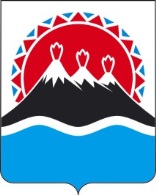 П О С Т А Н О В Л Е Н И ЕПРАВИТЕЛЬСТВАКАМЧАТСКОГО КРАЯ          г. Петропавловск-КамчатскийПРАВИТЕЛЬСТВО ПОСТАНОВЛЯЕТ:1. Внести в приложение к постановлению Правительства Камчатского края от 10.07.2018 № 284-П «Об утверждении Порядка предоставления из краевого бюджета субсидий на возмещение недополученных доходов юридическим лицам и индивидуальным предпринимателям, осуществляющим перевозку пассажиров и багажа автомобильным транспортом общего пользования городского сообщения (кроме такси и маршрутных такси) по маршрутам регулярных перевозок в Камчатском крае по сниженным тарифам» следующие изменения:1) пункт 1 части 4 изложить в следующей редакции:«1) установление постановлением Региональной службы по тарифам и ценам Камчатского края для перевозчика экономически обоснованного тарифа на перевозку 1 пассажира автомобильным транспортом общего пользования в городском сообщении на территории муниципального образования в Камчатском крае на финансовый год»;2) пункт 3 части 7 изложить в следующей редакции:«3) копию муниципального контракта (договора) на осуществление регулярных перевозок не территории соответствующего муниципального образования»;3) часть 12 изложить в следующей редакции:«12. Размер субсидии определяется по следующей формуле:                    Si = (Tmj – Tcj) x KijSi – размер субсидии i-тому перевозчику;Tmj – экономически обоснованный тариф на перевозку 1 пассажира автомобильным транспортом общего пользования в городском сообщении на территории муниципального образования в Камчатском крае, установленный постановлением Региональной службы по тарифам и ценам Камчатского края для i-того перевозчика на отчетный период; Tcj – сниженный тариф на перевозку пассажиров и багажа автомобильным транспортом общего пользования городского сообщения (кроме такси и маршрутных такси), установленный постановлением Правительства Камчатского края для j-того муниципального образования в Камчатском крае;Кij – количество перевезенных пассажиров транспортными средствами получателя субсидий по маршрутам регулярных перевозок в соответствии с муниципальными контрактами (договорами) на осуществление регулярных перевозок в j-том муниципальном образовании в Камчатском крае за отчетный период.»;4) в части 13:а) в абзац первый после слов «муниципальными контрактами» дополнить словом «(договорами)»;б) пункт 2 исключить.5) часть 20 изложить в следующей редакции:«20. Получатель субсидий представляет в министерство отчет об исполнении условий соглашения в порядке и сроки, установленные соглашением о предоставлении субсидий.»2. Настоящее постановление вступает в силу через 10 дней после дня его официального опубликования. СОГЛАСОВАНО:Исп. Министерство транспорта и дорожного строительства Камчатского краяЧеусова Наталья Михайловнател. (4152) 42-69-05Пояснительная записка
к проекту постановления Правительства Камчатского края«О внесении изменений в приложение к постановлению Правительства Камчатского края от 10.07.2018 № 284-П «Об утверждении Порядка предоставления из краевого бюджета субсидий на возмещение недополученных доходов юридическим лицам и индивидуальным предпринимателям, осуществляющим перевоз-ку пассажиров и багажа автомобильным транспортом общего пользования городского сообщения (кроме такси и маршрутных такси) по маршрутам регулярных перевозок в Камчатском крае по сниженным тарифам»»Проект постановления Правительства Камчатского края «О внесении изменений в приложение к постановлению Правительства Камчатского края от 10.07.2018 № 284-П «Об утверждении Порядка предоставления из краевого бюджета субсидий на возмещение недополученных доходов юридическим лицам и индивидуальным предпринимателям, осуществляющим перевозку пассажиров и багажа автомобильным транспортом общего пользования городского сообщения (кроме такси и маршрутных такси) по маршрутам регулярных перевозок в Камчатском крае по сниженным тарифам»» (далее – Проект постановления) разработан в целях уточнения отдельных положений.  Издание настоящего постановления Правительства Камчатского края не потребует выделения дополнительных средств из краевого бюджета.Настоящий проект постановления Правительства Камчатского края 18.12.2018 года размещен на Едином портале проведения независимой антикоррупционной экспертизы и общественного обсуждения проектов нормативных правовых актов Камчатского края для проведения в срок до 27.12.2018 года независимой антикоррупционной экспертизы.Проект постановления не подлежит оценке регулирующего воздействия в соответствии с постановлением Правительства Камчатского края от 06.06.2013 № 233-П «Об утверждении Порядка проведения оценки регулирующего воздействия проектов нормативных правовых актов Камчатского края и экспертизы нормативных правовых актов Камчатского края».№О внесении изменений в приложение к постановлению Правительства Камчатского края от 10.07.2018 № 284-П «Об утверждении Порядка предоставления из краевого бюджета субсидий на возмещение недополученных доходов юридическим лицам и индивидуальным предпринимателям, осуществляющим перевозку пассажиров и багажа автомобильным транспортом общего пользования городского сообщения (кроме такси и маршрутных такси) по маршрутам регулярных перевозок в Камчатском крае по сниженным тарифам»Губернатор Камчатского краяВ.И. ИлюхинЗаместитель ПредседателяПравительства Камчатского краяЮ.Н. Зубарь Министр транспорта и дорожного строительства Камчатского  краяВ.В. Каюмов Начальник Главного правового управления Губернатора и Правительства Камчатского края С.Н. ГудинВРИО Руководителя Региональной службы по тарифам и ценам Камчатского краяИ.В. Лагуткина